ПРАВИТЕЛЬСТВО ХАНТЫ-МАНСИЙСКОГО АВТОНОМНОГО ОКРУГА - ЮГРЫРАСПОРЯЖЕНИЕот 7 сентября 2018 г. N 449-рпО КООРДИНАЦИОННОМ СОВЕТЕ ПО ПОВЫШЕНИЮ ФИНАНСОВОЙ ГРАМОТНОСТИНАСЕЛЕНИЯ ХАНТЫ-МАНСИЙСКОГО АВТОНОМНОГО ОКРУГА - ЮГРЫВ соответствии с распоряжением Правительства Российской Федерации от 25 сентября 2017 года N 2039-р "Об утверждении Стратегии повышения финансовой грамотности в Российской Федерации на 2017 - 2023 годы", Законом Ханты-Мансийского автономного округа - Югры от 12 октября 2005 года N 73-оз "О Правительстве Ханты-Мансийского автономного округа - Югры", в целях осуществления координации и взаимодействия исполнительных органов государственной власти Ханты-Мансийского автономного округа - Югры, территориальных органов федеральных органов исполнительной власти, органов местного самоуправления муниципальных образований Ханты-Мансийского автономного округа - Югры, организаций и объединений, осуществляющих свою деятельность в Ханты-Мансийском автономном округе - Югре, в вопросах реализации мероприятий, направленных на повышение уровня финансовой грамотности, обеспечение большей защищенности и безопасности в финансовой сфере населения Ханты-Мансийского автономного округа - Югры, содействие повышению его благосостояния:1. Создать Координационный совет по повышению финансовой грамотности населения Ханты-Мансийского автономного округа - Югры (далее - Координационный совет).2. Утвердить Положение о Координационном совете и его состав (приложения 1, 2).ГубернаторХанты-Мансийскогоавтономного округа - ЮгрыН.В.КОМАРОВАПриложение 1к распоряжениюПравительства Ханты-Мансийскогоавтономного округа - Югрыот 7 сентября 2018 года N 449-рпПОЛОЖЕНИЕО КООРДИНАЦИОННОМ СОВЕТЕ ПО ПОВЫШЕНИЮ ФИНАНСОВОЙ ГРАМОТНОСТИНАСЕЛЕНИЯ ХАНТЫ-МАНСИЙСКОГО АВТОНОМНОГО ОКРУГА - ЮГРЫ(ДАЛЕЕ - ПОЛОЖЕНИЕ)Раздел I. ОБЩИЕ ПОЛОЖЕНИЯ1.1. Координационный совет по повышению финансовой грамотности населения Ханты-Мансийского автономного округа - Югры (далее - Координационный совет, автономный округ) является совещательным органом, созданным Правительством автономного округа в целях осуществления координации и взаимодействия исполнительных органов государственной власти автономного округа, территориальных органов федеральных органов исполнительной власти, органов местного самоуправления муниципальных образований автономного округа, образовательных, финансовых и иных организаций и объединений, осуществляющих свою деятельность в автономном округе, по реализации мероприятий, направленных на повышение уровня финансовой грамотности, обеспечение большей защищенности и безопасности в финансовой сфере населения Ханты-Мансийского автономного округа - Югры, содействие повышению его благосостояния.1.2. Координационный совет в своей деятельности руководствуется законодательством Российской Федерации и автономного округа, а также Положением.Раздел II. ОСНОВНЫЕ НАПРАВЛЕНИЯ ДЕЯТЕЛЬНОСТИ И ФУНКЦИИКООРДИНАЦИОННОГО СОВЕТА2.1. Основными направлениями деятельности Координационного совета являются:разработка совместных мероприятий по финансовому просвещению населения автономного округа, формирование комплексных подходов к решению задач, связанных с обеспечением повышения финансовой грамотности населения и информированности в указанной области, в том числе в части защиты прав потребителей финансовых услуг, пенсионного обеспечения и социально ответственного поведения участников финансового рынка;участие в определении приоритетных направлений развития политики автономного округа в отношении повышения финансовой грамотности населения автономного округа и защите прав потребителей финансовых услуг, учитывая положения Стратегии повышения финансовой грамотности в Российской Федерации на 2017 - 2023 годы, утвержденной распоряжением Правительства Российской Федерации от 25 сентября 2017 года N 2039-р;организация взаимодействия и координация деятельности исполнительных органов государственной власти автономного округа, территориальных органов федеральных органов исполнительной власти, органов местного самоуправления муниципальных образований автономного округа, образовательных, финансовых и иных заинтересованных организаций, работающих в направлении повышения финансовой грамотности и создания системы финансового образования для различных целевых групп населения автономного округа;контроль хода исполнения в автономном округе мероприятий по повышению финансовой грамотности населения автономного округа.2.2. Функции Координационного совета:рассмотрение на заседаниях вопросов, связанных с основными направлениями деятельности Координационного совета, в том числе заслушивание информации должностных лиц территориальных органов федеральных органов исполнительной власти, исполнительных органов государственной власти автономного округа, органов местного самоуправления муниципальных образований автономного округа, организаций и объединений по вопросам, отнесенным к основным направлениям деятельности Координационного совета;содействие развитию общественных и гражданских инициатив, направленных на решение задач по повышению финансовой грамотности населения автономного округа;содействие изучению и применению на практике лучшего российского и зарубежного опыта работы по повышению финансовой грамотности населения.2.3. Координационный совет для исполнения функций вправе запрашивать и получать необходимую информацию от территориальных органов федеральных органов исполнительной власти, исполнительных органов государственной власти автономного округа, органов местного самоуправления муниципальных образований автономного округа, организаций и объединений, средств массовой информации.Раздел III. ФОРМИРОВАНИЕ И ОРГАНИЗАЦИЯ ДЕЯТЕЛЬНОСТИКООРДИНАЦИОННОГО СОВЕТА3.1. В состав Координационного совета входят председатель, сопредседатель, секретарь и члены Координационного совета.(в ред. распоряжения Правительства ХМАО - Югры от 25.12.2020 N 800-рп)3.2. Председатель Координационного совета осуществляет руководство Координационным советом, в том числе:утверждает план работы Координационного совета и повестку его очередного заседания;ведет заседания Координационного совета;принимает решение о созыве внеочередного заседания Координационного совета;определяет место и время проведения заседания Координационного совета;дает поручения сопредседателю, секретарю и членам Координационного совета;(в ред. распоряжения Правительства ХМАО - Югры от 25.12.2020 N 800-рп)подписывает протоколы заседаний Координационного совета.3.3. Сопредседатель Координационного совета:(в ред. распоряжения Правительства ХМАО - Югры от 25.12.2020 N 800-рп)в отсутствие председателя Координационного совета осуществляет его полномочия;организует обеспечение деятельности Координационного совета, решает организационные и иные вопросы, связанные с деятельностью Координационного совета;докладывает на заседании Координационного совета о ходе реализации в автономном округе мероприятий по повышению финансовой грамотности населения автономного округа.3.4. Секретарь Координационного совета:обеспечивает подготовку плана работы Координационного совета, формирует повестку заседания Координационного совета, организует подготовку материалов к заседаниям, а также проектов соответствующих решений;информирует членов Координационного совета о месте и времени проведения заседания и повестке очередного заседания Координационного совета, обеспечивает их необходимыми материалами;осуществляет контроль за своевременностью исполнения решений Координационного совета;направляет протоколы Координационного совета его членам и заинтересованным органам в течение 10 календарных дней с даты проведения заседания;организует и обеспечивает текущее взаимодействие членов Координационного совета;обобщает поступающую в Координационный совет информацию.3.5. Члены Координационного совета:вносят предложения по плану работы Координационного совета, повестке заседаний и порядку обсуждения вопросов;участвуют в подготовке материалов к заседанию Координационного совета, а также проектов его решений;участвуют в заседаниях Координационного совета и обсуждении рассматриваемых вопросов, в подготовке документов и выработке решений Координационного совета;дают заключения, предложения и замечания по документам, подготавливаемым Координационным советом.3.6. Координационный совет осуществляет деятельность в соответствии с планом работы, который рассматривает на заседании Координационный совет и утверждает председатель Координационного совета.3.7. Основной формой работы Координационного совета являются заседания, проводимые согласно плану работы Координационного совета два раза в год.При необходимости проводятся внеочередные заседания Координационного совета.3.8. Заседания Координационного совета могут проходить в форме совместных заседаний с иными коллегиальными, совещательными органами автономного округа, также выездных заседаний.3.9. Заседание Координационного совета считается правомочным, если в нем участвует более половины его членов.3.10. Решения Координационного совета принимаются простым большинством голосов членов Координационного совета, участвующих в заседании, и оформляются протоколом, который подписывает председательствующий на заседании.В случае равенства голосов право решающего голоса принадлежит председательствующему на заседании Координационного совета.3.11. Члены Координационного совета в случае несогласия с принятым решением имеют право изложить письменно свое мнение, которое подлежит обязательному приобщению к протоколу заседания Координационного совета.3.12. Члены Координационного совета участвуют в заседании без права замены. В случае невозможности присутствовать на заседании член Координационного совета вправе до начала заседания Координационного совета изложить свое мнение по рассматриваемым вопросам в письменной форме, которое учитывается при подсчете голосов.3.13. Члены Координационного совета обладают равными правами при обсуждении и принятии решений по рассматриваемым на заседании вопросам.3.14. Организационно-техническое и информационно-аналитическое обеспечение деятельности Координационного совета осуществляет Департамент образования и молодежной политики автономного округа.Приложение 2к распоряжениюПравительства Ханты-Мансийскогоавтономного округа - Югрыот 7 сентября 2018 года N 449-рпСОСТАВКООРДИНАЦИОННОГО СОВЕТА ПО ПОВЫШЕНИЮ ФИНАНСОВОЙ ГРАМОТНОСТИНАСЕЛЕНИЯ ХАНТЫ-МАНСИЙСКОГО АВТОНОМНОГО ОКРУГА - ЮГРЫДиректор Департамента финансов - заместитель Губернатора Ханты-Мансийского автономного округа - Югры, председательУправляющий Отделением по Тюменской области Уральского главного управления Центрального банка Российской Федерации, сопредседатель (по согласованию)Начальник отдела общего образования Управления общего образования Департамента образования и молодежной политики Ханты-Мансийского автономного округа - Югры, секретарьДиректор Департамента образования и молодежной политики Ханты-Мансийского автономного округа - ЮгрыПервый заместитель директора Департамента социального развития Ханты-Мансийского автономного округа - ЮгрыЗаместитель директора Департамента финансов Ханты-Мансийского автономного округа - ЮгрыЗаместитель директора Департамента экономического развития Ханты-Мансийского автономного округа - ЮгрыЗаместитель директора - начальник Управления по обеспечению открытости органов власти Департамента общественных и внешних связей Ханты-Мансийского автономного округа - ЮгрыЗаместитель директора - начальник управления отраслевого планирования, анализа и прогнозирования Департамента труда и занятости населения Ханты-Мансийского автономного округа - ЮгрыНачальник Управления по вопросам юстиции и профилактики правонарушений Департамента внутренней политики Ханты-Мансийского автономного округа - ЮгрыДиректор Департамента образования администрации города Сургута (по согласованию)Директор Департамента образования администрации города Нижневартовска (по согласованию)Директор Департамента образования администрации города Ханты-Мансийска (по согласованию)Ректор бюджетного учреждения высшего образования Ханты-Мансийского автономного округа - Югры "Сургутский государственный университет" (по согласованию)Проректор по финансово-экономической деятельности и имущественному комплексу бюджетного учреждения высшего образования Ханты-Мансийского автономного округа - Югры "Сургутский государственный университет" (по согласованию)Руководитель Регионального ресурсного центра повышения уровня финансовой грамотности населения Ханты-Мансийского автономного округа - Югры бюджетного учреждения высшего образования Ханты-Мансийского автономного округа - Югры "Сургутский государственный университет" (по согласованию)Управляющий государственным учреждением - Отделение Пенсионного фонда Российской Федерации по Ханты-Мансийскому автономному округу - Югре (по согласованию)Заместитель управляющего Отделением по Тюменской области Уральского главного управления Центрального банка Российской Федерации (по согласованию)Представитель Управления федеральной службы по надзору в сфере защиты прав потребителей и благополучия человека по Ханты-Мансийскому автономному округу - Югре (по согласованию)Представитель Общественной палаты Ханты-Мансийского автономного округа - Югры (по согласованию)Представитель публичного акционерного общества "Сбербанк России" (по согласованию)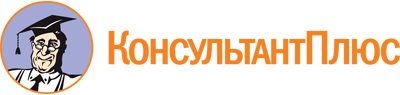 Распоряжение Правительства ХМАО - Югры от 07.09.2018 N 449-рп
(ред. от 25.12.2020)
"О Координационном совете по повышению финансовой грамотности населения Ханты-Мансийского автономного округа - Югры"
(вместе с "Положением о Координационном совете по повышению финансовой грамотности населения Ханты-Мансийского автономного округа - Югры")Документ предоставлен КонсультантПлюс

www.consultant.ru

Дата сохранения: 30.06.2022
 Список изменяющих документов(в ред. распоряжения Правительства ХМАО - Югры от 25.12.2020 N 800-рп)Список изменяющих документов(в ред. распоряжения Правительства ХМАО - Югры от 25.12.2020 N 800-рп)Список изменяющих документов(в ред. распоряжения Правительства ХМАО - Югры от 25.12.2020 N 800-рп)